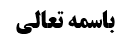 ادامه بررسی حکم وقوف در حال نوم یا غشوه و عدم اختیار	1(مسألة 368): بررسی مقدار واجب از وقوف به عرفات	2نظر مشهور	2نظر مخالف مشهور	2صحیحه معاویة بن عمار	2نظریه سوم	4ادله وجوب وقوف از زوال شمس	5دلیل اول: روایت ابی بصیر	5دلیل دوم: اجماع	5دلیل سوم: صحیحه معاویة بن عمار	6دلیل چهارم: صحیحه معاویة بن عمار	6ادله کفایت مسمای وقوف	7دلیل اول: معتبره یعقوب بن شعیب المحاملی	7دلیل دوم: صحیحه جمیل	7نظریه مختار	8موضوع: احکام وقوف /وقوف در عرفات /واجبات حج خلاصه مباحث گذشته:متن خلاصه ...ادامه بررسی حکم وقوف در حال نوم یا غشوه و عدم اختیارآیت الله زنجانی اخیرا فرموده اند اگر محرم ملتفت باشد و نیت وقوف کند و با التفات بخوابد، وقوف او صحیح است، اما اگر خواب بر او غلبه کند، وقوف به عرفات محسوب نمی شود.ولی به نظر ما اگر قصد وقوف به عرفات کند، ولی بدون التفات به وقوف به خواب برود، باز هم وقوف به عرفات صدق می کند. ( البته نظر ایشان اخیرا همین شده است که ما هم عرض کردیم.)(مسألة 368): بررسی مقدار واجب از وقوف به عرفاتالأحوط للمختار أن يقف في عرفات من أول ظهر التاسع من ذي الحجة الى الغروب. و الأظهر جواز تأخيره إلى بعد الظهر بساعة تقريبا. و الوقوف في تمام هذا الوقت و إن كان واجبا يأثم المكلف بتركه إلا أنه ليس من الأركان بمعنى أن من ترك الوقوف في مقدار من هذا الوقت لا يفسد حجه. نعم لو ترك الوقوف رأسا باختياره فسد حجه. فما هو الركن من الوقوف هو الوقوف في الجملةنظر مشهورمشهور مبدا وجوب وقوف را اذان ظهر عرفه و انتهاء آن را مغرب می دانند، و لکن در مقابل نظریه مشهور، دو نظر دیگر وجود داردنظر مخالف مشهوریک نظر این است که تاخیر وقوف به اندازه یک غسل و نماز ظهر و عصر متصل بهم، اشکالی ندارد، به استناد دو روایتصحیحه معاویة بن عمارروایت اول، صحیحه معاویة بن عمار است که می گوید امام علیه السلام در بطن عرنه که خارج از عرفات است، از خیمه خارج شدند در حالی که غسل کرده بودند و بعد از دخول وقت، نماز ظهر و عصر شکسته را خواندند و بعد وارد عرفات شدند:وَ عَنْ أَبِيهِ عَنْ فَضَالَةَ بْنِ أَيُّوبَ عَنْ مُعَاوِيَةَ بْنِ عَمَّارٍ عَنْ أَبِي عَبْدِ اللَّهِ ع قَالَ: إِنَّ إِبْرَاهِيمَ أَتَاهُ جَبْرَئِيلُ عِنْدَ زَوَالِ الشَّمْسِ مِنْ يَوْمِ التَّرْوِيَةِ- فَقَالَ- يَا إِبْرَاهِيمُ ارْتَوِ مِنَ الْمَاءِ لَكَ وَ لِأَهْلِكَ وَ لَمْ يَكُنْ بَيْنَ مَكَّةَ وَ عَرَفَاتٍ يَوْمَئِذٍ مَاءٌ- فَسُمِّيَتِ التَّرْوِيَةَ لِذَلِكَ ثُمَّ ذَهَبَ بِهِ حَتَّى أَتَى مِنًى- فَصَلَّى بِهَا الظُّهْرَ وَ الْعَصْرَ وَ الْعِشَاءَيْنِ وَ الْفَجْرَ- حَتَّى إِذَا بَزَغَتِ الشَّمْسُ خَرَجَ إِلَى عَرَفَاتٍ- فَنَزَلَ بِنَمِرَةَ وَ هِيَ بَطْنُ عُرَنَةَ- فَلَمَّا زَالَتِ الشَّمْسُ خَرَجَ وَ قَدِ اغْتَسَلَ- فَصَلَّى الظُّهْرَ وَ الْعَصْرَ بِأَذَانٍ وَاحِدٍ وَ إِقَامَتَيْنِ- وَ صَلَّى فِي مَوْضِعِ الْمَسْجِدِ الَّذِي بِعَرَفَاتٍ إِلَى أَنْ قَالَ- ثُمَّ مَضَى بِهِ إِلَى الْمَوْقِفِ …محقق خوئی فرموده تقریبا یک ساعت طول می کشد، اما این وجهی ندارد، چون خطبه های حضرات نوعا مختصر بوده است و حد اقل احتمال مختصر بودن خطبه که می رود و ظاهر روایت نیز این است که قبل از اذان، غسل کرده بودند و لذا اگر ادله لزوم بدو وقوف از اذان ظهر تمام باشد، برای تخصیص آن به مقدار متیقن باید اکتفاء شود.ولی در روایت دیگر معاویة بن عمار آمده که غسل را بعد از اذان انجام داده اند: مُحَمَّدُ بْنُ يَعْقُوبَ عَنْ عَلِيِّ بْنِ إِبْرَاهِيمَ عَنْ أَبِيهِ وَ عَنْ مُحَمَّدِ بْنِ إِسْمَاعِيلَ عَنِ الْفَضْلِ عَنِ ابْنِ أَبِي عُمَيْرٍ وَ صَفْوَانَ عَنْ مُعَاوِيَةَ بْنِ عَمَّارٍ عَنْ أَبِي عَبْدِ اللَّهِ ع فِي حَدِيثٍ قَالَ: فَإِذَا انْتَهَيْتَ إِلَى عَرَفَاتٍ- فَاضْرِبْ خِبَاءَكَ بِنَمِرَةَ- وَ نَمِرَةُ هِيَ بَطْنُ عُرَنَةَ دُونَ الْمَوْقِفِ وَ دُونَ عَرَفَةَ- فَإِذَا زَالَتِ الشَّمْسُ يَوْمَ عَرَفَةَ فَاغْتَسِلْ- وَ صَلِّ الظُّهْرَ وَ الْعَصْرَ بِأَذَانٍ وَاحِدٍ وَ إِقَامَتَيْنِ- فَإِنَّمَا تُعَجِّلُ الْعَصْرَ وَ تَجْمَعُ بَيْنَهُمَا- لِتَفْرُغَ نَفْسُكَ لِلدُّعَاءِ فَإِنَّهُ يَوْمُ دُعَاءٍ وَ مَسْأَلَةٍ.اما باز هم به یک ساعت نمی انجامد که محقق خوئی آن را معیار قرار داده است.و از صاحب جواهر تعجب است که گفته شاید خیمه در ابتداء عرفات بوده، در حالی که روایت صریحا می گوید دون الموقف و دون العرفة.البته این دو روایت در صورتی تاخیر را تجویز می کند که خارج از عرفات غسل کرده و ظهرین را بجا آورد، اما مجوز تاخیر در غیر این صورت نمی شود.نظریه سومنظریه سوم این است که مسمی وقوف به عرفات کافی است، کما این که مسمای وقوف قبل از مغرب بالاتفاق رکن است، عده ای از بزرگان نیز به این قول متمایلند، مرحوم کاشف الغطاء فرموده: دلیلی بر لزوم استیعاب وقوف نداریم، گرچه ظاهر اکثر همین است.صاحب مدارک هم گفته مشکل است، اما صاحب ریاض صریحا گفته: وقوف از زوال شمس واجب نیست، للاصل النافی للزائد و اما اخباری که بیان کرده پیامبر اکرم صلی الله علیه وآله از اذان ظهر در عرفات وقوف کردند، دلیل بر وجوب نمی شود و در صحیحه معاویة بن عمار هم بود که ظهرین را سریع بخوان لتفرغ نفسک للدعاء و ظهور امر هم که در فوریت نیست.بعد ایشان فرموده اگر کسی بگوید ما موظف به پیروی از حضرت در امور حج هستیم، چون روایت می گوید خذوا عن مناسککم، جوابش این است که ظاهر این روایت این است که اجزاء و شرایط حج را از من اخذ کنید و ما یقین داریم که وقوف از ظهر اگر هم واجب باشد، واجب مستقل است، نه این که جزء و شرط حج باشد، چون بالاجماع و التسالم اگر ترک عمدی هم شود، حج صحیح است.در بین معاصرین هم محقق خوئی فرموده دلیلی بر وجوب وقوف به عرفات به نحو مستوعب نداریم و از باب عدم مخالفت با مشهور، احتیاط می کنیم.آیت الله زنجانی هم فرموده تاخیر وقوف از اذان ظهر به مقدار نماز ظهرین جایز است اختیارا، بلکه اظهر این است که درک مسمای وقوف اختیارا هم کافی است.ادله وجوب وقوف از زوال شمسدلیل اول: روایت ابی بصیروَ عَنْهُ عَنْ أَحْمَدَ بْنِ مُحَمَّدٍ عَنِ الْحُسَيْنِ عَنْ عَلِيِّ بْنِ الصَّلْتِ عَنْ زُرْعَةَ عَنْ سَمَاعَةَ بْنِ مِهْرَانَ عَنْ أَبِي بَصِيرٍ عَنْ أَبِي عَبْدِ اللَّهِ ع قَالَ: لَا يَنْبَغِي الْوُقُوفُ تَحْتَ الْأَرَاكِ فَأَمَّا النُّزُولُ تَحْتَهُ حَتَّى تَزُولَ الشَّمْسُ- وَ يَنْهَضَ إِلَى الْمَوْقِفِ فَلَا بَأْسَ.دلالت این روایت بر مطلب تمام است، ظاهر روایت این است که به هنگام زوال شمس بایستی از وادی اراک به طرف وادی عرفات برود و قبل از آن جایز نیستان قلت: لاینبغی ظهور در حرمت ندارد.قلت: استدلال به تتمه روایت است، و نه به لاینبغی، و گرنه این که وقوف به عرفات جایز نیست که مسلم است.نقد دلیل اولسند این روایت مشتمل بر علی بن الصلت، است که اگر همان علی بن ریان بن الصلت باشد، ثقه است، اما معلوم نیست که همین شخص باشد گرچه وحید بهبهانی گفته این دو نام برای یک نفر است، چون نجاشی اسم هر دو را نزدیک بهم آورده به عنوان صاحب کتاب، یکی علی بن الصلت و دیگری علی بن ریان بن الصلت، راوی کتاب علی بن ریان بن الصلت، علی بن ابراهیم بن قمی است، اما راوی کتاب علی بن الصلت، احمد بن محمد است.دلیل دوم: اجماعصاحب جواهر به اجماع تمسک کرده و گفته روایاتی که می گوید پیامبر در نمره ظهرین را خواندند، شاید نمره ای داخل در عرفات به غیر از نمره خارج عرفات باشد.نقد دلیل دوماولا: این که دو نمره داشته باشیم و یکی داخل در عرفات باشد، خلاف ظاهر روایات است.ثانیا: اجماعی ثابت نیست، فقط اجماع منقول داریم که اعتبار ندارد و بر فرض که محصل باشد نیز اجماع مدرکی است و ممکن است مستند به همین روایات باشد و کاشف از ارتکاز متشرعی نیست.دلیل سوم: صحیحه معاویة بن عمارکه در وصف حج النبی آمده می گوید: ... حَتَّى انْتَهَوْا إِلَى نَمِرَةَ وَ هِيَ بَطْنُ عُرَنَةَ بِحِيَالِ الْأَرَاكِ فَضُرِبَتْ قُبَّتُهُ وَ ضَرَبَ النَّاسُ أَخْبِيَتَهُمْ عِنْدَهَا فَلَمَّا زَالَتِ الشَّمْسُ خَرَجَ رَسُولُ اللَّهِ ص وَ مَعَهُ قُرَيْشٌ «2» وَ قَدِ اغْتَسَلَ وَ قَطَعَ التَّلْبِيَةَ حَتَّى وَقَفَ بِالْمَسْجِدِ فَوَعَظَ النَّاسَ وَ أَمَرَهُمْ وَ نَهَاهُمْ ثُمَّ صَلَّى الظُّهْرَ وَ الْعَصْرَ بِأَذَانٍ وَاحِدٍ وَ إِقَامَتَيْنِ ثُمَّ مَضَى إِلَى الْمَوْقِفِ فَوَقَفَ بِهِ ...نقد دلیل سومهر عملی که حضرت انجام داده اند دلیل بر وجوب آن عمل نمی شود، شاید حضرت خواسته اند به مستحبات عمل کنند، خذوا عنی مناسککم نیز روایت عامی و نامعتبر است، علاوه بر این که شاید مقصود از اخذ، تعلم باشد، یعنی مناسک خود را از من یاد بگیرید، نه این که همه اعمالی که من انجام می دهم را شما نیز انجام دهید، زیرا حضرت قطعا مستحبات را نیز انجام می داده است.دلیل چهارم: صحیحه معاویة بن عمارمُحَمَّدُ بْنُ يَعْقُوبَ عَنْ عَلِيِّ بْنِ إِبْرَاهِيمَ عَنْ أَبِيهِ وَ عَنْ مُحَمَّدِ بْنِ إِسْمَاعِيلَ عَنِ الْفَضْلِ عَنِ ابْنِ أَبِي عُمَيْرٍ وَ صَفْوَانَ عَنْ مُعَاوِيَةَ بْنِ عَمَّارٍ عَنْ أَبِي عَبْدِ اللَّهِ ع فِي حَدِيثٍ قَالَ: فَإِذَا انْتَهَيْتَ إِلَى عَرَفَاتٍ- فَاضْرِبْ خِبَاءَكَ بِنَمِرَةَ- وَ نَمِرَةُ هِيَ بَطْنُ عُرَنَةَ دُونَ الْمَوْقِفِ وَ دُونَ عَرَفَةَ- فَإِذَا زَالَتِ الشَّمْسُ يَوْمَ عَرَفَةَ فَاغْتَسِلْ- وَ صَلِّ الظُّهْرَ وَ الْعَصْرَ بِأَذَانٍ وَاحِدٍ وَ إِقَامَتَيْنِ- فَإِنَّمَا تُعَجِّلُ الْعَصْرَ وَ تَجْمَعُ بَيْنَهُمَا- لِتَفْرُغَ نَفْسُكَ لِلدُّعَاءِ فَإِنَّهُ يَوْمُ دُعَاءٍ وَ مَسْأَلَةٍ.نقد دلیل چهارماین روایت نگفته بعد از نماز ظهر و عصر وقوف کن، بلکه گفته دعا کن که دعا هم قطعا مستحب است و این کشف از وجوب وقوف از حین الزوال یا کمی بعد از آن نمی کند.ادله کفایت مسمای وقوفدلیل اول: معتبره یعقوب بن شعیب المحاملیمُحَمَّدُ بْنُ يَعْقُوبَ عَنْ عَلِيِّ بْنِ إِبْرَاهِيمَ عَنْ أَبِيهِ عَنْ‌ إِسْمَاعِيلَ بْنِ مَرَّارٍ عَنْ يُونُسَ عَنْ يَعْقُوبَ بْنِ شُعَيْبٍ الْمَحَامِلِيِّ قَالَ سَمِعْتُ أَبَا عَبْدِ اللَّهِ ع يَقُولُ لَا بَأْسَ لِلْمُتَمَتِّعِ إِنْ لَمْ يُحْرِمْ مِنْ لَيْلَةِ التَّرْوِيَةِ- مَتَى مَا تَيَسَّرَ لَهُ مَا لَمْ يَخَفْ فَوْتَ الْمَوْقِفَيْنِ.کسی که لحظاتی قبل از مغرب نیز به وقوف برسد، صدق می کند که خوف فوت موقف نداشته است.دلیل دوم: صحیحه جمیلوَ عَنْهُ عَنْ مُحَمَّدِ بْنِ عِيسَى عَنِ ابْنِ أَبِي عُمَيْرٍ عَنْ جَمِيلِ بْنِ دَرَّاجٍ عَنْ أَبِي عَبْدِ اللَّهِ ع قَالَ: الْمُتَمَتِّعُ لَهُ الْمُتْعَةُ إِلَى زَوَالِ الشَّمْسِ مِنْ يَوْمِ عَرَفَةَ- وَ لَهُ الْحَجُّ إِلَى زَوَالِ الشَّمْسِ مِنْ يَوْمِ النَّحْرِروایت فرموده متمتع می تواند تا ظهر عرفه اعمال عمره را انجام دهد و طبعا نمی تواند از اول اذان ظهر به عرفات برسد، لذا ظهور عرفی آن این است که بیش از مسمای وقوف لازم نیست.علاوه بر این که اطلاقات و اصل برائت نیز نفی وجوب بدو وقوف از زوال شمس می کند.نظریه مختارمسمای وقوف به عرفات در تحقق واجب کافی است.